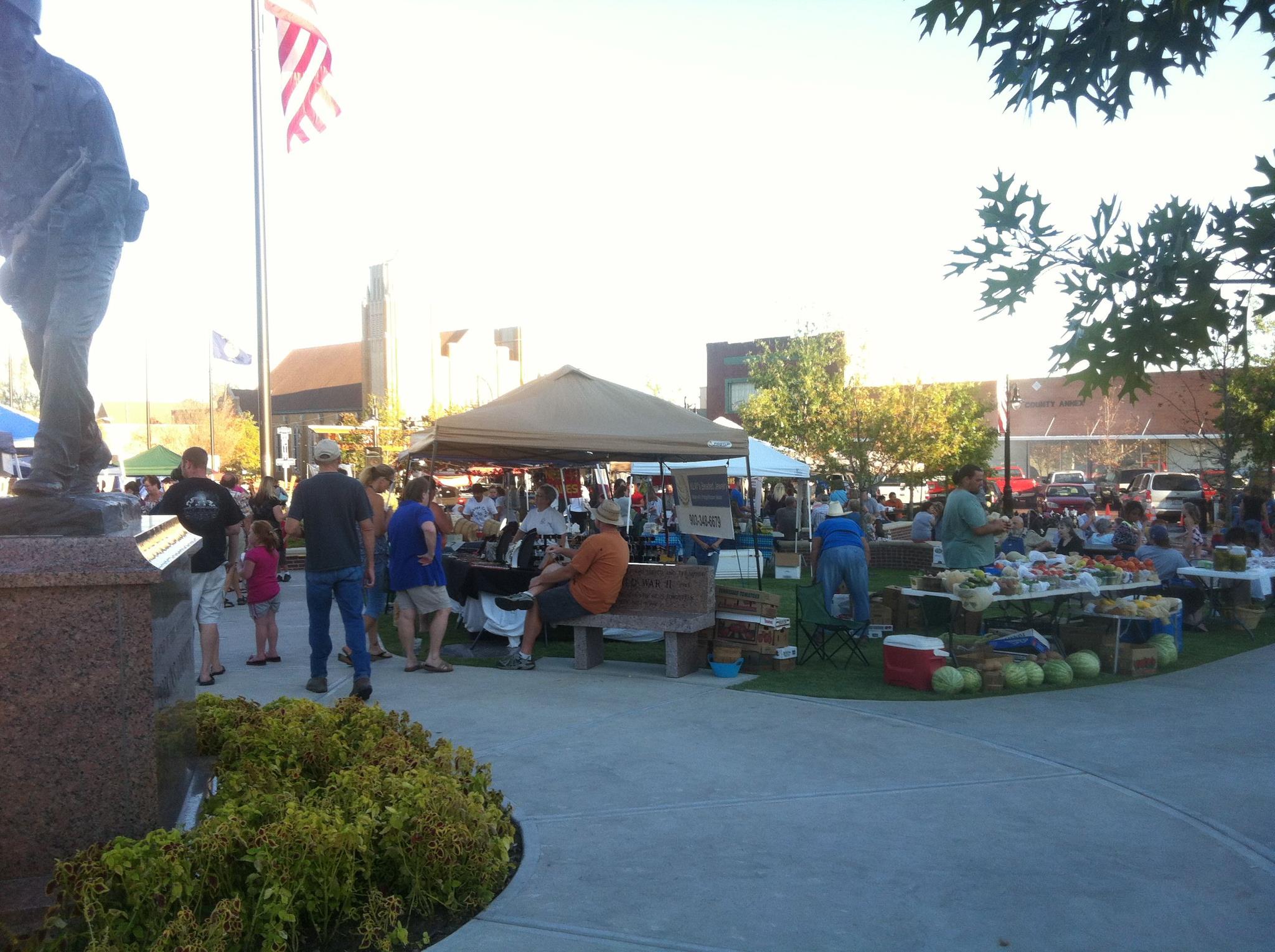 Sponsorship MattersMarket and Movie Night support community, small business, fun and family.We strive to support local.We encourage the arts through the Market, giving our talented community a cultivated, public environment to sell, network, perform and grow.  We provide free live music from amazing local musicians. We foster a fun atmosphere for families to enjoy our downtown, shop and eat local.Partnering with us guarantees the continuity of our amazing musicians and Friday Night Movies.Platinum Partner$10,000(1)_______________________________________________Top/Side stage banners for 17 Market concerts  (provided by sponsor)Weekly ad on City Social Media  (FB, Twitter, Instagram) from May to Sept.4 light pole banners downtown, displayed from May to Sept. Weekly graphic banner on e-newsletter from May to Sept.Graphic banner placed on City websiteSponsor banner displayed at Family Movie Night (11 Fridays)Booth Space at Celebration MarketGold Partner$5,000(2)_______________________________________________Sponsor banner displayed, front stage at 17 Market concertsWeekly ad on City Social Media (FB, Twitter, Instagram) from May to Sept.2 light pole banners downtown displayed May-Sept.Weekly graphic banner on e-newsletter from May to Sept.Graphic banner placed on City websiteSponsor banner displayed at Family Movie Night (11 Fridays)Bronze Partner$500(6)_______________________________________________________Bi-Monthly ad on City Social Media   (FB, Twitter, Instagram)Weekly graphic banner on e-newsletterSponsor banner displayed, front stage at 17 Market concertsSponsor banner displayed at Family Movie Night (11 Fridays)Silver Partner$1,500(4)_______________________________________________Weekly ad on City Social Media (FB, Twitter, Instagram) from May to Sept.Weekly graphic banner on e- newsletter from May to Sept. Sponsor banner displayed at 17 Market ConcertsSponsor banner displayed at Family Movie Night (11 Fridays)